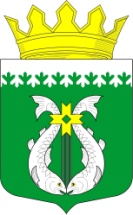 РОССИЙСКАЯ ФЕДЕРАЦИЯРЕСПУБЛИКА  КАРЕЛИЯАДМИНИСТРАЦИЯМУНИЦИПАЛЬНОГО ОБРАЗОВАНИЯ "СУОЯРВСКИЙ РАЙОН"ПОСТАНОВЛЕНИЕ 23.06.2020					                                                        № 479         О выдаче разрешения на установку и эксплуатацию рекламной конструкции на здании,  расположенном по адресу: Республика Карелия, Суоярвский р-н, г. Суоярви, ул. Суоярвское шоссе, д.2А.В соответствии с Федеральным законом от 13 марта 2006 года № 38-ФЗ «О рекламе», Постановлением Администрации муниципального образования «Суоярвский район» от 28 мая 2019 года № 358 «Об утверждении административного регламента Администрации муниципального образования «Суоярвский район» по предоставлению муниципальной услуги «Выдача разрешений на установку рекламных конструкций, аннулирование таких разрешений, выдача предписаний о демонтаже самовольно установленных вновь рекламных конструкций»:          1. Выдать разрешение на установку и эксплуатацию рекламной конструкции на здании, расположенном по адресу: Республика Карелия, Суоярвский р-н, г.Суоярви, ул. Суоярвское шоссе д.2А (правый боковой фасад здания, на уровне первого этажа), индивидуальному предпринимателю Шестаковой Наталье Вилориковне.         2. Разместить постановление на официальном сайте Суоярвского муниципального района в информационно - телекоммуникационной сети «Интернет».        3. Контроль за исполнением постановления оставляю за собой.Глава Администрации 							            Р.В. ПетровРазослать: Дело, отдел по развитию предпринимательской деятельности и инвестиционной политики                                   УТВЕРЖДАЮ	                                                                                                   Глава администрации                                                                                                      МО «Суоярвский район»                                                                                       ____________Р.В. Петров «23» июня  2020 г.РАЗРЕШЕНИЕ № 1 от « 23» июня 2020 г.на установку и эксплуатацию рекламной конструкции на территории муниципального образования «Суоярвский район»по адресу: Респ.Карелия, Суоярвский р-н, г.Суоярви, ул. Суоярвское шоссе, д.2А1. Собственник земельного участка, здания или иного недвижимого имущества:собственность (свидетельство право собственности)2. Тип рекламной конструкции: баннер  2 шт (настенное панно)3. Владелец рекламной конструкции: ИП Иржанов Валерий Маратович. Переданное в аренду имущество будет пользоваться Арендатором для рекламы ООО «Микрокредитной компании «Микроденьги» .4. Площадь информационного поля: размер  8,0  кв.м.5. Адрес места нахождения юридического лица (адрес места жительства физического лица):186870, Респ.Карелия, г.Петрозаводск, ул. Московская, д.4 кв.17.6. ИНН: 100101180610 7. Заявитель, контактный телефон: ИП Шестакова Наталья Владимировна +7 92122770018. Орган, выдавший разрешение: Администрация МО «Суоярвский район»9. Основание выдачи разрешения – постановление Администрации муниципального образования «Суоярвский район» №   479  от 23.06.2020 г.10. Срок действия РАЗРЕШЕНИЯ: с 23.06.2020  по 23.06.203011. Государственная пошлина: 5.000 руб. в соответствии с Налоговым кодексом РФ от 05.08.2000 № 117-ФЗ.Разрешение получил__________________________________________________________________                                                 (Должность, подпись, Ф.И.О.)	Разрешение может быть признано недействительным в судебном порядке только в случаях,   установленных   Федеральным законом  от  13.03.2006г.  N 38-ФЗ  "О рекламе".	Решение  об  аннулировании  Разрешения  может  быть  принято Администрацией МО «Суоярвский район»  в случаях, установленных Федеральным законом от 13.03.2006 N 38-ФЗ "О рекламе".	Ответственность   за  состояние  наружной  рекламы,  согласно  действующему законодательству, несет рекламораспространитель.